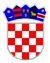 	REPUBLIKA HRVATSKAVUKOVARSKO-SRIJEMSKA ŽUPANIJAOPĆINA NEGOSLAVCIOpćinsko vijećeKLASA: 363-03/19-01/01URBROJ: 2196/06-02-20-02Negoslavci, 26.08.2020. godine	Na temelju članka 95. Zakona o komunalnom gospodarstvu („Narodne novine“ broj 68/18 i 110/18) i članka 19. točke 1. Statuta Općine Negoslavci („Službeni vjesnik VSŽ broj 04/20) Općinsko vijeće Općine Negoslavci na svojoj sjednici dana 26.08.2020. godine donosiODLUKUo izmjenama i dopunama Odluke o komunalnoj naknadiČlanak 1.	U Odluci o komunalnoj naknadi („Službeni vjesnik“ VSŽ broj 02/19) u članku 5., stavku 1. dodaje se alineja 4. koja glasi: „- roditelji sa troje ili više djece.“	Ostale odredbe Odluke ostaju neizmjenjene.Članak 2.	Ova Odluka će se objaviti u Službenom vjesniku Vukovarsko-srijemske županije i na web stranici Općine.	Odluka stupa na snagu danom nakon dana objave u Službenom vjesniku Vukovarsko-srijemske županije.Predsjednik Općinskog vijeća:Miodrag Mišanović